Γ ΛΥΚΕΙΟΥ ΑΝΘΡΩΠΙΣΤΙΚΩΝ ΣΠΟΥΔΩΝΑΠΑΝΤΗΣΕΙΣ ΣΤΟ ΑΔΙΔΑΚΤΟ ΚΕΙΜΕΝΟ ΤΩΝ ΑΡΧΑΙΩΝ ΕΛΛΗΝΙΚΩΝΔΗΜΟΣΘΕΝΟΥΣ ΠΕΡΙ ΤΟΥ ΣΤΕΦΑΝΟΥ 169-170Γ1. Ήταν λοιπόν βράδυ και ήρθε κάποιος στους πρυτάνεις και τους ανακοίνωσε (ανακοινώνοντας) ότι η Ελάτεια έχει καταληφθεί. Κι ύστερα απ ̉ αυτά άλλοι αφενός αμέσως αφού σηκώθηκαν (από το τραπέζι), ενώ δειπνούσαν, και απομάκρυναν όσους έρχονταν από τις σκηνές που βρίσκονταν στην αγορά και πυρπολούσαν τα ξύλινα παραπήγματα, άλλοι αφετέρου έστελναν (ανθρώπους) και προσκαλούσαν τους στρατηγούς και φώναζαν το σαλπιγκτή˙ και η πόλη ήταν γεμάτη από θόρυβο. Την επόμενη λοιπόν μέρα, μόλις ξημέρωσε, αφενός οι πρυτάνεις καλούσαν τους βουλευτές στο βουλευτήριο, αφετέρου εσείς πηγαίνατε στην Εκκλησία (συνέλευση) του δήμου και, προτού εκείνη συνεδριάσει και εκδώσει προκαταρκτική απόφαση, όλοι οι πολίτες κάθονταν επάνω (στο λόφο της Πνύκας). Και μετά απ ̉ αυτά, αφού ήρθαν οι βουλευτές και ανακοίνωσαν οι πρυτάνεις όσα τους είχαν αναφερθεί και παρουσίασαν αυτόν που είχε έρθει και εκείνος επιβεβαίωσε την ανακοίνωση, ρωτούσε ο κήρυκας «ποιός θέλει να μιλήσει δημοσίως;», κανένας όμως δεν ανέβαινε στο βήμα.Γ2. Πρυτάνει, ἐξαναστῆτε, (ὦ) σαλπιγκτά, πλήρων, ἀνωτάτω, ἀπάγγειλον,ἡμῖν αὐτοῖς, παρῆχθαι, ἐρωτῷεν, πάρεισι(ν).Γ3 α.	ὡς τούς πρυτάνεις : εμπρόθετος επιρρηματικός προσδιορισμός που δηλώνει κίνηση σε πρόσωπο από το ρήμα « ἧκε»	δειπνοῦντες : επιρρηματική χρονική μετοχή, συνημμένη στο «οἱ μέν», ως επιρρηματικός προσδιορισμός χρόνου στη μετοχή «ἐξαναστάντες» (εκφράζει το σύγχρονο στο παρελθόν).	θορύβου : γενική αντικειμενική ωε ετερόπτωτος ονοματικός προσδιορισμός στο «πλήρης».	τῇ ἡμέρᾳ : δοτική αντικειμενική στο επίρρημα «ἅμα».	ἐκείνην : υποκείμενο στα απαρέμφατα « χρηματίσαι καί προβουλεῦσαι».Γ3 β. Η ειδική ονοματική πρόταση συμπτύσσεται σε κατηγορηματική μετοχή, εξαρτώμενη από τη μετοχή «ἀγγέλων»:	«Ἐλάτειαν κατειλημμένην».Γ3 γ. Η κύρια πρόταση του ευθέος λόγου « ὑμεῖς εἰς τήν ἐκκλησίαν ἐπορεύεσθε» μετατρέπεται σε ειδικό απαρέμφατο ενεστώτα:«Δημοσθένης φησί τούτους εἰς τήν ἐκκλησίαν πορεύεσθαι»Η κύρια ερωτηματική πρόταση του ευθέος λόγου «τίς ἀγορεύειν βούλεται;» μετατρέπεται σε πλάγια ερωτηματική πρόταση που θα εκφέρεται με ευκτική πλαγίου λόγου, εξαρτώμενη από τον ιστορικό χρόνο «ἠρώτα»:«Ὁ κῆρυξ ἠρώτα τίς (ὃστις) ἀγορεύειν βούλοιτο».ΑΡΧΑΙΑ ΔΙΔΑΓΜΕΝΟ Γ΄ΛΥΚΕΙΟΥΑΠΑΝΤΗΣΕΙΣΑ. Η μετάφραση βρίσκεται στο βιβλίο του νέου φροντιστηρίου, ενότητα 20 Πολιτικών Αριστοτέλη.Β1. Ο Αριστοτέλης διαπιστώνει ότι στην εποχή του δεν συμβαδίζουν οι απόψεις σχετικά με το περιεχόμενο και το είδος των μαθημάτων που θα περιλαμβάνει το εκπαιδευτικό πρόγραμμα.        Η διαφωνία αφορούσε κυρίως στο τι πρέπει να μαθαίνουν οι νέοι για να γίνουν ενάρετοι(προς τη αρετήν) αλλά και για να κατακτήσουν στη συνέχει την ευδαιμονία(τον άριστον βίον). Μάλιστα αρχικά, ξετυλίγοντας τον προβληματισμό του, τονίζει ότι πρέπει να προσέξουμε ιδιαίτερα ποιος θα είναι ο χαρακτήρας , το στίγμα της παιδείας και πώς πρέπει να εκπαιδεύονται οι νέοι(τις δ΄έσται η παιδεία και  πως χρή παιδεύεσθαι)          Όμως διακρίνει ότι δεν υπάρχει ομοφωνία  ακόμα και σχετικά με τους στόχους της παιδείας. Υπάρχουν κάποιοι που υποστηρίζουν ότι πρέπει να προσφέρει γνώσεις πρακτικής υφής προκειμένου οι άνθρωποι να καλύπτουν τις καθημερινές τους ανάγκες(τα χρήσιμα προς τον βίον). Άλλοι υποστηρίζουν ότι πρέπει να έχει γνωσιοκεντρικό προσανατολισμό και να προάγει τη γνώση και το πνεύμα του ανθρώπου(τα περιττά) ενώ ταυτόχρονα έντονα προβάλλεται και ο ηθικοπλαστικός ρόλος της, η διαμόρφωση δηλαδή ηθικής και ενάρετης προσωπικότητας στον κάθε πολίτη(τα τείνοντα προς αρετήν).           Η βασική αιτία κατά τον φιλόσοφο στην οποία οφείλονται όλες  αυτές οι διαφοροποιήσεις είναι η διαφωνία που υπάρχει όσον αφορά τις αρετές. Ενώ η αθηναϊκή κοινωνία δηλαδή δείχνει ότι περιβάλλεται από ένα ένδυμα ηθικής και αρετών, ουσιαστικά δε ασπάζονται όλοι τις ίδιες αρετές, δεν έχουν τα ίδια κριτήρια επιλογής τους ούτε τις αποδέχονται με το ίδιο νόημα ή περιεχόμενο αλλά μάλλον τα κριτήρια τους είναι ιδιοτελή. Αφού λοιπόν διαφωνούν στις αρετές, μοιραία αυτή η στάση μετακυλύεται – εκπαίδευση που αποτελεί το όχημα απόκτησης των αρετών. Επομένως οι διαφορετικές απόψεις στην παιδεία οφείλονται κυρίως στη διαφωνία των Αθηναίων όσον αφορά τις αρετές.Β2. Απέναντι στις διαφωνίες που εμφανίζονται στην εποχή του όσον αφορά τους στόχους που πρέπει να επιδιώξει και να πετύχει η παιδεία, ο Αριστοτέλης ακολουθεί μια μέση οδό έχοντας ως βάση τον ηθικοπλαστικό προσανατολισμό ολόκληρου του εκπαιδευτικού συστήματος.         Τονίζει ότι δεν πρέπει να παραμελούνται τα χρήσιμα, όμως από αυτά πρέπει να διδάσκονται τα πιο απαραίτητα. Ανάγνωση, γραφή, αριθμητική, γεωμετρία και σχέδιο είναι οι γνώσεις που χρειάζεται ο καθένας στις καθημερινές τους δραστηριότητες. Επίσης δεν είναι σωστό να αμελούνται οι γνώσεις εκείνες που προσδίδουν μια γενικότερη θεωρητική κατάρτιση στον άνθρωπο και προάγουν τη γνώση του. Ο κυρίαρχος όμως άξονας πάνω στον οποίο πρέπει να κινηθεί η πορεία της εκπαίδευσης είναι η ηθικοποίηση των ανθρώπων. Θα πρέπει δηλαδή να προσφερθούν οι γνώσεις εκείνες που θα καταστήσουν το σώμα αλλά και το νου καθενός ικανά για να προσεγγίσουν την αρετή αλλά και να την εκδηλώνουν οι πολίτες στις καθημερινές τους δραστηριότητες.Β3. Οι φράσεις ‘’νομοθετητέον περί παιδείας’’ και ‘’ποητέον ταύτην κοινήν’’ φανερώνουν τη φανερή πεποίθηση του Αριστοτέλη ότι η παιδεία πρέπει να καθορίζεται από το κράτος και να περιβάλλεται από τη μέριμνα του νομοθέτη της πολιτείας ο οποίος με αμείωτη ένταση θα περιφρουρεί το χαρακτήρα και τη μορφή της.         Αυτό σημαίνει οτι η εκπαίδευση θα αφορά όλους τους πολίτες και θα προνοεί για τη διαμόρφωση τέτοιας προσωπικότητας σε όλους ώστε οι πολίτες και σε ατομικό επίπεδο να είναι ολοκληρωμένοι και σε συλλογικό να συμβάλλουν στην επίτευξη του κοινού στόχου που είναι η ευρυθμία ,η ευνομία και η ευδαιμονία της πόλεως-κράτους. Βλέπουμε δηλαδή ότι ο Αριστοτέλης αντιμάχεται τον ιδιωτικό χαρακτήρα της παιδείας και είναι υπέρμαχος ενός εκπαιδευτικού συστήματος που θα προσιδιάζει με εκείνο των Λακεδαιμονίων.          Για να αιτιολογήσουν οι μαθητές την υποστήριξη αυτής της άποψης από τον Αριστοτέλη πρέπει να αναφερθούν στο σχόλιο ‘’περί παιδείας’’ από το σχολικό βιβλίο ,ενότητα 20(Πολιτικών).Β4. Εισαγωγή Πολιτικών σχολικού βιβλίου 1η  παράγραφος.Β5. θεσμός : νομοθετητέον      φαινόμενο : φανερόν	αίρεση : διηρημένον      ουσία : έσται	σχέση : μετέχειν       βήμα : αμφισβητείται	κατάχρηση : άχρηστον      αρμός : αρετήν      διένεξη : διαφέρονται      δήλωση : άδηλον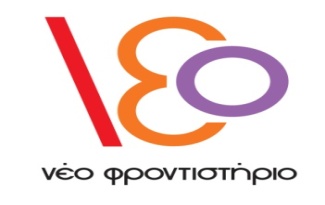 ΜΑΘΗΜΑ - ΕΞΕΤΑΖΟΜΕΝΗ ΥΛΗΑρχαία Ελληνικά-                Απαντήσεις